Normativa di riferimento:NTC 2018: Norme tecniche per le costruzioni D.M. 17 Gennaio 2018Per i muri di sostegno o per altre strutture miste ad essi assimilabili devono essere effettuate le verifiche con riferimento almeno ai seguenti stati limite, accertando che la condizione [6.2.1] sia soddisfatta per ogni stato limite considerato: SLU di tipo geotecnico (GEO) - scorrimento sul piano di posa; - collasso per carico limite del complesso fondazione-terreno;  - ribaltamento; - stabilità globale del complesso opera di sostegno-terreno; La verifica di stabilità globale del complesso opera di sostegno-terreno deve essere effettuata, analogamente a quanto previsto al § 6.8, secondo l’Approccio 1, con la Combinazione 2  (A2+M2+R2), tenendo conto dei coefficienti parziali riportati nelle Tabelle 6.2.I e 6.2.II per le azioni e i parametri geotecnici e nella Tab. 6.8.I per le verifiche di sicurezza di opere di materiali sciolti e fronti di scavo.Tab. 6.2.I – Coefficienti parziali per le azioni o per l’effetto delle azioni(1) Per i carichi permanenti G2 si applica quanto indicato alla Tabella 2.6.I. Per la spinta delle terre si fa riferimento ai coefficienti ·G1Tab. 6.2.II– Coefficienti parziali per i parametri geotecnici del terrenoTab. 6.8.I – Coefficienti parziali ·R per le verifiche agli stati limite ultimi di opere di materiali sciolti e fronti scvo Le rimanenti verifiche devono essere effettuate secondo l’Approccio 2, con la combinazione (A1+M1+R3), tenendo conto dei valori dei coefficienti parziali riportati nelle Tabelle 6.2.I, 6.2.II e 6.5.I.Tab. 6.5.I – Coefficienti parziali ·R per le verifiche agli stati limite ultimi dei muri di sostegno Nella verifica a ribaltamento i coefficienti R3 della Tab. 6.5.I si applicano agli effetti delle azioni stabilizzanti.   Ai fini della verifica alla traslazione sul piano di posa di muri di sostegno con fondazioni superficiali, non si deve in generale considerare il contributo della resistenza passiva del terreno antistante il muro. In casi particolari, da giustificare con considerazioni relative alle caratteristiche meccaniche dei terreni e alle modalità costruttive, la presa in conto di un’aliquota (comunque non superiore al 50%) di tale resistenza è subordinata all’assunzione di effettiva permanenza di tale contributo, nonché alla verifica che gli spostamenti necessari alla mobilitazione di tale aliquota siano compatibili con le prestazioni attese dell’opera.  7.11.6.2.2 Verifiche di sicurezza  Nelle verifiche di sicurezza si deve controllare che la resistenza del sistema sia maggiore delle azioni nel rispetto della condizione [6.2.1], ponendo pari all’unità i coefficienti parziali sulle azioni e sui parametri geotecnici (§ 7.11.1) e impiegando le resistenze di progetto con i coefficienti parziali JR indicati nella tabella 7.11.III.Tab. 7.11.III – Coefficienti parziali R per le verifiche degli stati limite (SLV) dei muri di sostegno.Relativamente alla verifica di stabilità globale del complesso gabbione-terreno, le resistenze di progetto verranno calcolate impiegando un coefficiente parziale pari a R = 1.2.Forze considerate nell’equilibrio del gabbionePeso muroSpinta del terreno a monte (in condizione limite attiva)Spinta idrostatica Spinta sismicaSovraccarichiIl sistema di riferimento scelto è mostrato nella seguente figura: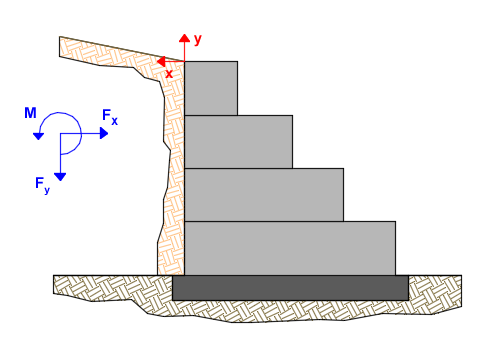 Figura 1-Riferimento e convenzione di positività delle forze (blu), sistema di riferimento dei sovraccarichi (rosso).Calcolo della spinta attivaPer il calcolo della spinta attiva è stato adottato il metodo di Coulomb, il quale è basato sullo studio dell'equilibrio limite globale del sistema formato dalla briglia e dal prisma di terreno omogeneo retrostante l'opera e coinvolto nella rottura nell'ipotesi di parete ruvida.  Per terreno omogeneo ed asciutto il diagramma delle pressioni si presenta lineare con distribuzione:La spinta St è applicata ad 1/3 H di valoreAvendo indicato con:Valori limite di Ka: secondo Muller-Breslau t = peso unità di volume del terreno;inclinazione della parete interna rispetto al piano orizzontale passante per il piede;φangolo di resistenza al taglio del terreno;angolo di attrito terra-muro; inclinazione del piano campagna rispetto al piano orizzontale, positiva se antioraria;H= altezza della parete.Calcolo della spinta attiva con Mononobe & OkabeIl calcolo della spinta attiva con il metodo di Mononobe & Okabe riguarda la valutazione della spinta in condizioni sismiche con il metodo pseudo-statico. Esso è basato sullo studio dell'equilibrio limite globale del sistema formato dal muro e dal prisma di terreno omogeneo retrostante l'opera e coinvolto nella rottura in una configurazione fittizia di calcolo nella quale l’angolo di inclinazione del piano campagna rispetto al piano orizzontale, e l’angolo di inclinazione della parete interna rispetto al piano orizzontale passante per il piede, vengono aumentati di una quantità  tale che:con kh coefficiente sismico orizzontale e kv verticale.Calcolo coefficienti sismici Nelle verifiche, i valori dei coefficienti sismici orizzontale kh e verticale kv possono essere valutati mediante le espressioni (NTC 2018):doveβm = coefficiente di riduzione dell’accelerazione massima attesa al sito;amax = accelerazione orizzontale massima attesa al sito;g = accelerazione di gravità.In assenza di analisi specifiche della risposta sismica locale, l’accelerazione massima può essere valutata con la relazione:doveS = coefficiente che comprende l’effetto dell’amplificazione stratigrafica (SS) e dell’amplificazione topografica (ST), di cui al § 3.2.3.2;ag = accelerazione orizzontale massima attesa su sito di riferimento rigido.Nella precedente espressione, il coefficiente di riduzione dell’accelerazione massima attesa al sito è pari a:βm = 0.38 nelle verifiche allo stato limite ultimo (SLV)βm = 0.47 nelle verifiche allo stato limite di esercizio (SLD).Resistenza passivaPer terreno omogeneo il diagramma delle pressioni risulta lineare del tipo: per integrazione si ottiene la spinta passiva:Avendo indicato con:(Muller-Breslau) con valori limiti di  pari a:L'espressione di Kp secondo la formulazione di Rankine assume la seguente forma:Spinta idrostaticaLa falda con superficie distante Hw dalla base del muro induce delle pressioni idrostatiche normali alla parete che, alla profondità z, sono espresse come segue:Con risultante pari a: La spinta del terreno immerso si ottiene sostituendo t con 't ('t = saturo - w), peso efficace del materiale immerso in acqua.Carico uniforme sul terrapienoUn carico Q, uniformemente distribuito sul piano campagna e infinitamente esteso induce delle pressioni costanti pari a:Per integrazione, una spinta pari a Sq:Verifica a scorrimentoLa condizione di verifica a traslazione orizzontale è espressa dalla seguente disequazione:Dove:Fy= risultante di tutte le azioni verticale sulla superficie di contatto terreno-fondazioneFx= risultante di tutte le azioni orizzontali sulla superficie di contatto terreno-fondazioneca= adesioneB= base della fondazioneCarico limite di fondazioni superficiali su terreniMetodo di VesicAffinché la fondazione di un muro possa resistere il carico di progetto con sicurezza nei riguardi della rottura generale deve essere soddisfatta la seguente disuguaglianza:Vd ≤ RdDove Vd è il carico di progetto, normale alla base della fondazione, comprendente anche il peso del muro; mentre Rd è il carico limite di progetto della fondazione nei confronti di carichi normali, tenendo conto anche dell’effetto di carichi inclinati o eccentrici. Nella valutazione analitica del carico limite di progetto Rd si devono considerare le situazioni a breve e a lungo termine nei terreni a grana fine. Il carico limite di progetto in condizioni non drenate si calcola come:Dove:A’ = Af =  B’ L’ = area della fondazione efficace di progetto, intesa, in caso di carico eccentrico, come l’area ridotta al cui centro viene applicata la risultante del carico. cu = coesione non drenataq = pressione litostatica totale sul piano di posasc = fattore di forma  per fondazioni rettangolari, il valore di sc viene assunto pari ad 1 per fondazioni nastriformiic= fattore correttivo per l’inclinazione del carico dovuta ad un carico H (componente orizzontale del carico trasmesso in fondazione);Af = area efficace della fondazione;ca = aderenza alla base, pari alla coesione oppure ad una sua frazione;m= come riportato di seguito nei fattori di inclinazione del carico.Per le condizioni drenate il carico limite di progetto è calcolato come segue.Dove:Fattori di formaFattori inclinazione risultante dovuta ad un carico orizzontale H parallelo a B’Fattori inclinazione fondazione a vallleFattori di profonditàDove:V= carico verticale totale sulla fondazione;D= profondità della fondazione nel terreno= inclinazione del piano di fondazione sull’orizzontale, positiva verso l’alto.EffettoCoefficiente ParzialeF (oE)EQU(A1)(A2)Carichi permanenti G1FavorevoleG10.91.01.0Carichi permanenti G1SfavorevoleG11.11.31.0Carichi permanenti G2 (1)FavorevoleG20.80.80.8Carichi permanenti G2 (1)SfavorevoleG21.51.51.3Azioni variabili QFavorevoleQi0.00.00.0Azioni variabili QSfavorevoleQi1.51.51.3ParametroGrandezza alla quale  applicare il coefficiente parzialeCoefficiente parziale M(M1)(M2)Tangente dell’angolo resistenza a tagliotan’k’1.01.25Coesione efficacec’kc’1.01.25Resistenza non drenatacukcu’1.01.4Peso dell’unità di volume1.01.0VerficaCoefficienteParziale(R2)RR= 1.1VerficaCoefficienteParziale(R3)Carico limiteR= 1.4ScorrimentoR= 1.1RibaltamentoR= 1.15Resistenza del terreno a valleR= 1.4VerficaCoefficienteparziale(R3)Carico limiteR= 1.4ScorrimentoR= 1.1RibaltamentoR= 1.15Resistenza del terreno a valleR= 1.4